Наши мальчики.Мальчики чаще, чем девочки, беспокоят нас своим поведением. Попробуем сформулировать их отрицательные черты – с точки зрения большинства взрослых:Чрезмерно подвижные, неугомонныеГромкоголосыеНеаккуратные, небрежныеВсе ломающие (что там внутри)Обычно драчливыеНевнимательныеГрубые Теперь попытаемся определить качества настоящего мужчины (основываясь не на современных взглядах о грубой мужской силе, а наоборот -  на образ благородного мужчины)ВыносливыйКрасноречивыйУвлеченный деломЛюбознательныйБесстрашныйЦелеустремленныйВеликодушный, способный постоять за себя и за другихНа первый взгляд, «недостатки» мальчика и лучшие качества настоящего мужчины не имеют ничего общего. Но глубокий и вдумчивый взгляд позволит нам разглядеть соответствия между ними, конечно - при определенных условиях (рассмотрим таблицу)Наши мальчики.Наши девочки.образом  там формируется мышление.Очевидно, что первые впечатления детства  остаются на всю жизнь и образуют фундамент личности. Поэтому, что запоминают детские головки, учатся ли они сопереживать или  кривляться,  будет зависеть, на какой путь встанут будущие девушки и женщины.Честность, щедрость, непринужденный  смех, добрые дела – вот те качества, которые необходимо воспитывать в первую очередь. Здесь не может быть безукоризненных рецептов, но мы  можем искать пути к достижению цели: 1.Заведите  Книгу добрых дел, она поможет  фиксировать  дела и поступки, прослеживать их значение для окружающих и получать от этого радость. Такую книгу можно завести дома, в группах детского сада. При  взрослении опыт заполнения такой книги  поможет  вести дневник, формулировать мысли и анализировать поступки и события, происходящие вокруг. Так же существует  немало книг, где описаны судьбы и чувства детей, и в частности девочек, который, оказавшись в трудных ситуациях, смогли достойно  ними справиться. Такие книги полезны родителям, так как помогают глубже понять силу переживаний детской души. Взрослым важно не только знать, как надо воспитывать детей,  но и как не надо поступать, уметь увидеть, почувствовать ту черту, за которую нельзя переступать.2.  Организуйте Детские выставки – это тоже образ, образ жизни и образ мысли, выраженный в рисунке. В процессе рисования ребенок: •	Думает, причем напряженно, что нарисовать, как и чем нарисовать;•	Чувствует, воспитывает свои чувства, чтобы нарисовать цыпленка и маму, надо знать чувства маленького цыпленка и его мамы, чтобы нарисовать солнышко, надо чувствовать его тепло;•	Побеждает себя – учиться управлять собой, ведь мысли и чувства опережают руки. Рукам надо время, чтобы раскрасить, заточить карандаш, промыть кисточку, поменять воду.       3. Отношения с живой  природой особенно пробуждают добрые  чувства. Чтобы закрепить их, можно предложить детям рисовать то, что вызвало в них живой отклик.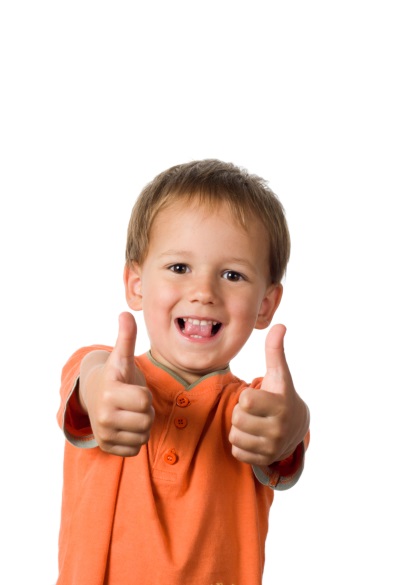 Воспитание мальчиков- особая тема. Рассуждая о воспитании детей, мы взрослые, понимаем: дети- это и разные темпераменты, и разные характеры. Но мы еще понимаем: дети – это мальчики и девочки.В дошкольном возрасте проблема пола не стоит перед воспитателями и родителями так остро как в школе, куда ребенок приходит со своими привычками. Но уже в период раннего детства необходимо задумываться над тем, как избежать негативных проблем в будущем.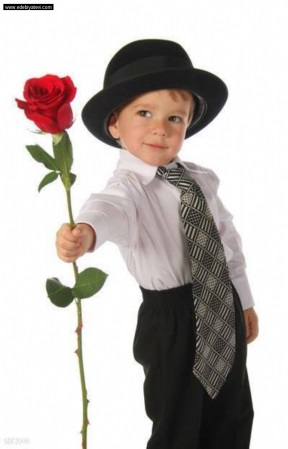 Невольно напрашивается вопрос, он же вывод: не являются ли несовершенные поступки детей зерном или семенем будущего злака? На этот вопрос лучше всего отвечает Гете:  «В упрямстве ребенка скрыта будущая сила воли, и в каждой ошибке, в каждом недостатке ребенка – неиспорченный зародыш хорошего  качества или хорошего поступка».Недостатки мальчикаОпределенные условияКачества настоящего мужчиныНеугомонность, чрезмерная подвижностьМотивация детей: в походе, на занятиях танцами выносливостьГромкоголосые Постоянное общение с ребенком, беседы, театрализованные игрыКрасноречие, ораторское искусствоНеряшливостьС пониманием относиться к творческому беспорядку, во время игры помогать организовывать рабочее место, чтобы все было под рукой Увлеченность деломВсе ломает Трудовые навыки с самого раннего  детстваЛюбознательностьДрачливостьРаскрывать суть подвига, расширять знания о героях народного мира, начиная от былинных богатырей. Создавать образ героя, рассказывать о подвигах.БесстрашиеНевнимательность Увлечь творчеством, учить доводить дело до концаЦелеустремленностьГрубостьНаучить прощать. Фиксировать добрые поступки, поддерживать старания во всем Великодушие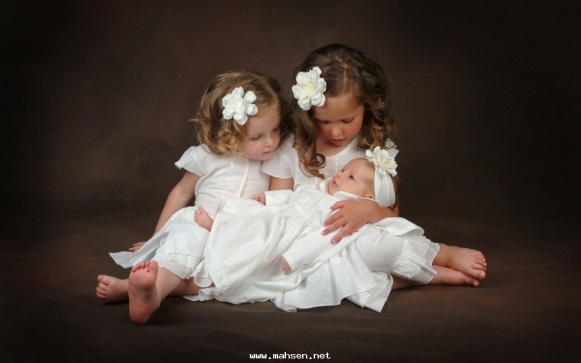 До недавнего времени большинство людей на вопрос «Кем  прежде всего должна быть  настоящая девочка?», не задумываясь ответили бы: доброй матерью, хорошим человеком. Сегодня такой ответ можно не часто услышать. Уже с ранних лет некоторые  матери прикладывают нечеловеческие усилия, чтобы  устроить своих девочек  в  школы  моделей  не задумываясь,  каким  